ΕΡΓΑΣΙΕΣ ΓΙΑ ΝΙΚΟ:  Εργασία 1η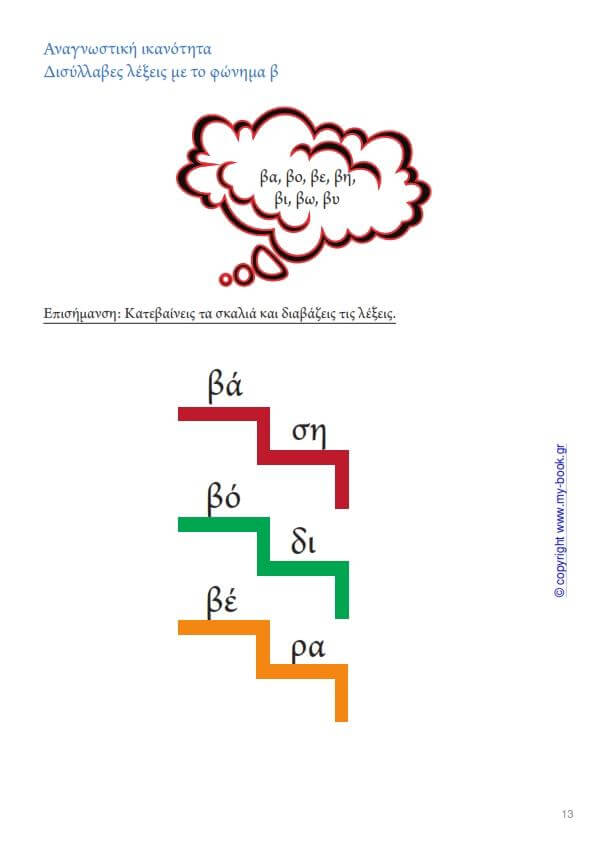 Εργασία 2ηΠηγή:τετράδιο πρώτης γραφής-Ελληνοεκδοτική   Πηγή:Η ΓΛΩΣΣΑ ΜΟΥ-ΧΑΣΙΩΤΗΣ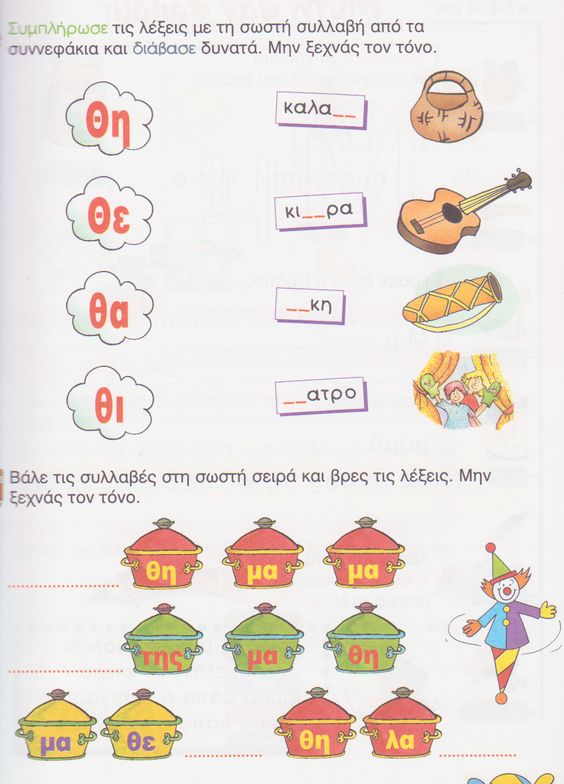 Εργασία 3η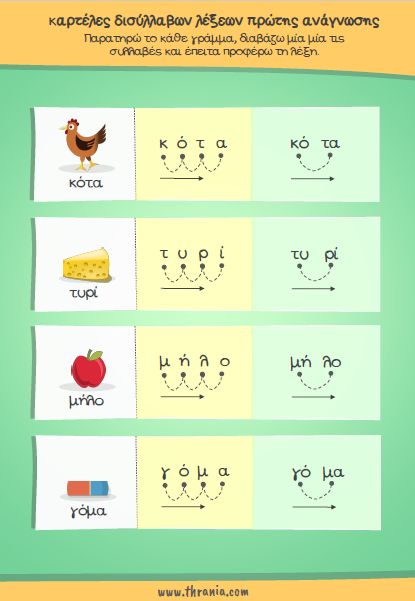 Γράφω:   Θέλω μήλο και τυρί.………………………………………………………………………………………………….………………………………………………………………………………………………….